Publicado en Las Palmas de Gran Canaria el 08/01/2024 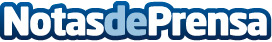 Repara tu Deuda Abogados cancela 36.958€ en Las Palmas de Gran Canaria con la Ley de Segunda OportunidadTras la enfermedad de su padre, la exonerada destinó el dinero de un préstamo al tratamiento médicoDatos de contacto:David GuerreroResponsable de Prensa655956735Nota de prensa publicada en: https://www.notasdeprensa.es/repara-tu-deuda-abogados-cancela-36-958-en-las Categorias: Nacional Derecho Finanzas Canarias http://www.notasdeprensa.es